- 상기 사항 중 변경 사항이 생길 경우 즉시 Automation World Vietnam 2024 사무국으로 통보바랍니다.□ Vietnam Factory Automation Expo 베트남공장자동화전     □ Smart Factory Expo 스마트공장엑스포     □ Vietnam Vision Show 베트남머신비전산업전■ 협회 회원사 할인 : 부스 당 30만원 할인 제공 (한국산업지능화협회, 한국머신비전산업협회)- 1부스: 9㎡ (3m×3m)- 독립부스: 전시면적만 제공, 독립부스는 2부스부터 신청 가능조립부스: 전시면적+기본조립부스 제공, 프리미엄조립부스: 전시면적+고급사양 조립부스 제공- 계약금 납부: 부스비 총액(부가세 포함)의 50%, 참가 신청일로부터 1주일 이내 납부- 잔금 납부: 2024년 7월 31일까지 납부- 부대시설비 납부: 2024년 8월 30일까지 납부- 참가비 납부처: 신한은행 l 계좌번호: 140-000-113217 l 예금주: ㈜코엑스당사는 [Automation World Vietnam 2024전시회] 참가규정 및 계약조건(이면수록)을 수락하고, 계약금(참가비의 50%)과 사업자등록증 사본을 동봉, 상기와 같이 참가신청 및 계약체결을 하고자 합니다.                                                        202 년   월   일(본 계약서에 날인함과 동시에 계약의 효력이 발생 하며, 상기인은 참가업체를 대표하여 본 계약서를 이행할 권한과 의무가 부여되었음을 보장한다.)|첨부| 사업자등록증 사본 1부Automation World Vietnam 2024 2024 베트남 스마트공장·자동화산업전참가신청 및 계약서(일반신청)CoexAutomation World Vietnam 사무국T. 02-6000-1091,8153F. 02-6944-8304 E. sfawviet@gmail.com1신청/계약자  등사록 업기자준   회    사    명한글:                                    영어: 한글:                                    영어: 한글:                                    영어:   등사록 업기자준   사업자등록번호대 표 자  등사록 업기자준   주          소□□□□□□□□□□□□□□□우편물 수령처우편물 수령처□□□□□□□□□□□□□□□담 당 자담 당 자부서 및 직위전    화전    화휴대폰담당자 e-mail담당자 e-mail홈페이지 주소주요출품품목주요출품품목한글:                                    영어: 한글:                                    영어: 한글:                                    영어: 원산지/원제조업체명원산지/원제조업체명                                           /                                            /                                            / 2전시회 선택 (해당관에 표시)3부스신청 및 계약 부스종류신청규모조기신청단가일반신청단가금 액독립부스총 (       ) 부스\ 3,600,000\ 3,840,000￦조립부스총 (       ) 부스\ 3,960,000\ 4,200,000￦프리미엄부스총 (       ) 부스\ 4,560,000\ 4,800,000￦합계 (영세율)\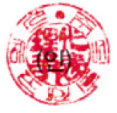 Automation World Vietnam2024   2024 베트남 스마트공장·자동화산업전참가규정 및 계약조건제1조 용어의 정의“전시자(참가업체)”라 함은 본 전시회 참가를 위하여 참가신청서를 제출한 회사, 조합 및 단체를 말한다.“전시회”라 함은 “Automation World Vietnam 2024[Vietnam Factory Automation Expo, Smart Factory Expo, Vietnam Vision Show]”를 말한다.“주최자”라 함은 “(주)코엑스(Coex)”를 말한다. 제2조 전시스페이스 할당주최자는 전시회 참가규모, 신청일자, 계약금 납입순서, 전년도 참가실적 등 기타 기준에 의거 전시장 내 각 업체의 위치를 배정한다. 주최자는 특별한 사정이 있는 경우 전시회 준비기간 이전이면 언제든지 전시자에 할당된 스페이스를 변경할 수 있다. 이 같은 변경은 주최자의 재량이며, 전시자는 이로 인한 보상을 청구할 수 없다.제3조 계약, 신청 및 참가비 납부절차참가신청(계약)서는 주최자에게 제출하여야 하며, 참가 계약금인 부스비용의 50%(부가세 포함)은 참가 신청일로부터 1주일 이내에 납부 지정 계좌에 납부한다. 2024년 7월 31일까지 접수된 신청서에 대하여 전시 부스면적이 할당되며, 참가비의 잔금(부스비용의 50%(부가세 포함))은 2024년 7월 31일까지, 부대시설 신청비용은 2024년 8월 30일까지 지정 계좌에 납부한다. 참가비 내에는 신청 전시면적, 외곽 경비, 통로청소 등의 비용이 포함된다. (납부계좌: 신한은행 140-000-113217, 예금주 ㈜코엑스)제4조 설치 및 철거설치 및 철거는 주최자가 규정한 기간 내에 완료되어야 하며, 전시자는 지연에 따른 손실이나 전시장에 대한 손상에 대하여 주최자에게 보상하여야 한다.제5조 보험, 보안 및 안전전시자는 전시기간은 물론 설치 및 철거기간 동안 모든 기재 및 전시품에 대하여 보험에 부보하여야 한다. 주최자는 전시자 및 참관객의 권익을 보호하기 위하여 적절한 경계 조치를 강구할 것이나, 전시자의 모든 물품에 관한 궁극적인 책임은 전시자가 부담한다. 스탠드 및 전시장치의 모든 자재는 소방 및 안전법규에 따라 적절한 불연처리가 되어야 하며, 주최자는 필요 시 시공 작업 및 실연을 제한할 수 있다.제6조 주최자에 대한 정보제공전시자는 주최자가 부스 내 장치 및 활동이 규정에 부합되는지 여부를 파악할 수 있도록 전시품 및 전시시공에 관한 자료는 물론 Automation World Vietnam 2024 홍보에 필요한 정보를 주최자에게 제공하여야 한다.제7조 전시품 제한 및 전시실 관리전시자는 명시한 전시품을 전시하고 상주요원을 전시부스에 배치하여야 하며, 전시자의 활동은 할당한 스페이스 이내이어야 한다. 또한, 전시품의 분실 및 훼손, 도난 등과 관련한 제반사항에 대한 책임은 전시자(참가업체)에게 있다. 주최자는 전시회의 성격과 배치되는 전시품, 지나친 소음 등 타 전시자에게 피해를 주는 행위 등에 대하여 전시를 제한할 수 있다.제8조 전시부스 양도금지전시자는 기 배정받은 전시면적의 전부 또는 일부를 주최자의 승낙 없이 제3자에게 양도할 수 없다.제9조 현장판매 금지전시회 참가 목적은 관련 기자재 및 서비스를 참관객에게 실연하는 데 있으므로, 전시자는 원칙적으로 현장에서 판매활동을 전개할 수 없다. 단, 주최자가 별도로 정한 전시장내 특별코너에서의 판매활동은 예외로 하며, 이에 수반되는 세금 및 기타 모든 사항은 전시자의 책임으로 한다.제10조 참가신청 해지전시자가 신청한 전시부스의 전부 또는 일부의 사용을 거부하거나 참가비를 기한 내에 납부하지 않을 경우, 또는 주최자가 정한 전시회 운영규칙을 어길 경우 주최자는 일방적으로 참가신청을 해지할 수 있다. 이 경우 기 납부한 참가비는 반환하지 아니 한다.제11조 참가취소 및 규모축소 위약금전시자가 참가신청(계약)서 제출 후 신청한 전시부스 일부 또는 전체를 취소하는 경우 다음에 정한 위약금 상당액을 사용 취소 후 15일 이내에 주최자에게 지불하여야 한다. 단, 기 납부된 참가비는 동 위약금으로 차감하며, 부족 시 추가로 납부하여야 하고 잉여 시 반환한다.A. 2024. 07. 26. 까지 취소할 경우: 취소면적/신청면적×참가비(조립식 부스비 포함)×50%B. 2024. 07. 27. ~ 2024. 08. 25. 까지 취소할 경우: 취소면적/신청면적×참가비(조립식 부스비 포함)×80%C. 2024. 08. 26. ~ 2024. 09. 25. 까지 취소할 경우: 취소면적/신청면적×참가비(조립식 부스비 포함)×100%제12조 전시회 변경주최자가 국가 위기상황이나 천재지변, 전염병 등 불가항력적인 사정으로 전시회 개최일 및 장소를 변경하거나 축소 또는 취소하는 경우에 전시자는 참가신청과 관련한 보상을 청구할 수 없다. '불가항력'은 '천재, 전쟁, 폭동, 반란, 내란, 테러, 화재, 폭발, 홍수, 도난, 고의에 의한 손해, 파업, 출입제한, 기후, 제3자에 의한 금지행위, 국방, 공중위생에 관련된 긴급사태, 국가 또는 지방공공단체의 행위 또는 규제 등 우리 법인의 통제가 미치지 못하는 모든 원인으로 규정한다.제13조 관계규정의 준용 및 해석주최자는 필요한 경우 참가규정에 명시되지 않은 보충규정을 제정할 수 있으며, 전시자는 이를 준수하여야 한다.본 계약에 명시되지 아니한 사항은 주최자가 정한 관계규정과 주최자가 적용하는 관계법규에 따른다.본 계약서 및 기타 계약 문서의 해석에 대하여 주최자와 전시자 간에 이견이 있을 경우에는 주최자의 해석에 따른다.제14조 분쟁해결본 참가규정에 관한 주최자와 전시자 간에 발생하는 분쟁 및 기타 쌍방의 권리 및 의무에 관한 분쟁은 대한상사중재원에 따르며, 대한상사중재원에 의해 내려지는 판정은 최종적인 것으로 당사자 쌍방에 대하여 구속력을 가진다.제15조 청렴계약 이행주최자와 전시자는 본 계약과 관련하여 접대나 금품 등 일체의 부적절한 공여를 직‧간접적으로 요구하거나 제공해서는 아니 되며, 깨끗하고 투명한 거래풍토 조성 및 공정거래질서 유지를 위해 상호 노력한다.위 참가 규정 및 계약 조건을 모두 읽었으며 이에 동의합니다.202 년   월   일신청인          (인) 대표자          (인)